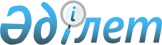 Об утверждении государственного образовательного заказа на дошкольное воспитание и обучение, размеров подушевого финансирования и родительской платы
					
			Утративший силу
			
			
		
					Постановление акимата Жарминского района Восточно-Казахстанской области от 26 июня 2015 года N 208. Зарегистрировано Департаментом юстиции Восточно-Казахстанской области 30 июля 2015 года N 4079. Утратило силу - постановлением акимата Жарминского района Восточно-Казахстанской области от 15 ноября 2017 года № 308
      Сноска. Утратило силу - постановлением акимата Жарминского района Восточно-Казахстанской области от 15.11.2017 № 308 (вводится в действие по истечении десяти календарных дней после дня его первого официального опубликования).

       Примечание РЦПИ.

      В тексте документа сохранена пунктуация и орфография оригинала.
      В соответствии с подпунктом 8-1) пункта 4 статьи 6 Закона Республики Казахстан от 27 июля 2007 года "Об образовании", акимат Жарминского района ПОСТАНОВЛЯЕТ:
      1. Утвердить государственный образовательный заказ на дошкольное воспитание и обучение, размеры подушевого финансирования и родительской платы согласно приложению к настоящему постановлению.
      2. Контроль за исполнением данного постановления возложить на заместителя акима района С. Брынзову.
      3. Настоящее постановление вводится в действие по истечении десяти календарных дней после дня его первого официального опубликования.  Государственный образовательный заказ на дошкольное воспитание и обучение, размеры подушевого финансирования и родительской платы на 2015 год
					© 2012. РГП на ПХВ «Институт законодательства и правовой информации Республики Казахстан» Министерства юстиции Республики Казахстан
				
      Исполняющий обязанности акима 

      Жарминского района

 Т. Каимулдинов
Приложение к постановлению 
акимата Жарминского района
от "26" июня 2015 года № 208
Размер подушевого финансирования на одного воспитанника в месяц, тенге
Размер подушевого финансирования на одного воспитанника в месяц, тенге
Размер подушевого финансирования на одного воспитанника в месяц, тенге
Размер подушевого финансирования на одного воспитанника в месяц, тенге
Количество воспитанников, чел
Количество воспитанников, чел
Средняя стоимость расходов на одного воспитанника в месяц, тенге
Средняя стоимость расходов на одного воспитанника в месяц, тенге
Размер родительской платы в месяц, тенге
Детские сады
Детские сады
Миницентры
Миницентры
Детские сады
Миницентры
Детские сады
Миницентры
Размер родительской платы в месяц, тенге
республиканский бюджет
местный бюджет
республиканский бюджет
местный бюджет
Детские сады
Миницентры
Детские сады
Миницентры
Размер родительской платы в месяц, тенге
19 019
21 524
8 482
8 482
645
365
20 272
8 482
7 000